DANE KONTAKTOWE 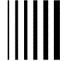 NAZWA FIRMY:ADRES: osoba kontaktowa: STRONA INTERNETOWA:E-MAIL: TELEFON:TELEFON: